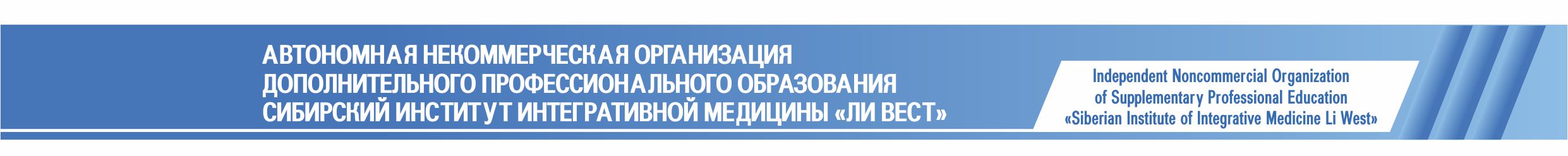 Приложение № 3К Положению «О порядке проведения в АНО ДПО «СИИМЕД «ЛИ ВЕСТ» конкурса на замещение должностей педагогических работников, относящихся к профессорско-преподавательскому составу» от 04.02. 2022 г. Перечень документов, предоставляемых претендентом для участия в конкурсе1. Заявление претендента для участия в конкурсе, оформленное по установленной 
форме. Справка-представление, оформленная по установленной форме.       Отчет претендента по учебной, научной, учебно-методической и иной работе за 
время, прошедшее с даты последнего избрания по конкурсу и об итогах выполнения 
текущего трудового договора, индивидуальных годовых планов работы (претенденты, ранее 
не работавшие в Институте, вместо отчета представляют информацию о своей 
деятельности на прежних местах работы, достижениях). 	4.   Копии документов, подтверждающих соответствие претендента квалификационным требованиям, в том числе: 4.1. Документы об образовании, о квалификации, о профессиональной переподготовке, соответствующие профилю преподаваемой дисциплины.4.2. Документы о присвоении квалификационной категории (при наличии). 4.3. Документы об ученой степени, ученом звании, научной специальности (при наличии). 4.4. Документы о наличии специальных знаний (знание иностранных языков, спортивные звания и др.) (при наличии).4.5. Документы о повышении квалификации за последние 3 года (при наличии).4.6. Список научных и учебно-методических трудов. 4.7. Копия первых двух страниц автореферата (титульный лист и оборот титульного 
листа) (при наличии ученой степени). 4.8. Копия трудовой книжки (для внешних совместителей заверенная в установленном порядке копия) и (или) сведения о трудовой деятельности.5. Документы, подтверждающие отсутствие у претендента ограничений на занятие 
трудовой деятельностью в сфере образования: 5.1. Справка о наличии (отсутствии) судимости и (или) факта уголовного 
преследования либо о прекращении уголовного преследования по реабилитирующим 
основаниям, выданная в порядке и по форме, которые устанавливаются федеральным 
органом исполнительной власти, осуществляющим функции по выработке и реализации 
государственной политики и нормативно-правовому регулированию в сфере внутренних дел. 5.2. Справка об отсутствии заболеваний, предусмотренных перечнем, утверждаемым 
федеральным органом исполнительной власти, осуществляющим функции по выработке 
государственной политики и нормативно-правовому регулированию в области 
здравоохранения. Примечания: 1. Документы, указанные в п. 5.2, предоставляются до оформления трудовых 
отношений после прохождения предварительного медицинского осмотра. 2. Для удостоверения личности при передаче документов в отдел персонала претендент 
предъявляет паспорт или иной документ, удостоверяющий личность. 3. В случае смены фамилии (имени, отчества) необходимо предоставить документ, подтверждающий данные изменения.